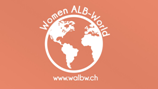 Rue Avenue Eugene Lance,68, 1212 Grand-Lancy,Geneva, Switzerland info@walbw.ch www.walbw.ch"WOMEN ALB WORLD" ASSOCIATIONVISION:Women Alb World's major goal is to connect with other women who require these integration role models and provide them with the support to reach these levels by using a professional and culturally sensitive approach to the standards of well-integrated women.Objectives :Approach and collaborate with women in many leadership professions, such as (women in business, education and science, health system, tradition-culture, integration, philanthropy, politics).Creating a bridge between the community's active and contributing female members in order to promote them to the status of the nations in which they reside.Creating and promoting professional training programs for women interested in particular facets of local customs with the aim of laying the groundwork for family businesses or microbusinesses to be granted licenses. (Artistic, culinary, and other crafts, etc.)To aid in the community integration of recently arrived women and girls by providing information and orientation in a variety of areas, including legal, linguistic, social, professional, technical assistance, etc.Creating special initiatives to combat prejudice based on sexual orientation, ethnicity, religion, race, or disability.The means needed to reach this purpose and the objectives :People who gratuated and were specialized in different fields from the albanian community.International expertise and reports according to the highest conform standarts.Cooperation with similiar structures with national / international impact.Cooperation and support from written / visual medial, social media, to the community of the state where the association operates as well as the subsidiaries.Publication of a periodical newsletter / creation of a website.Available facilities according to the activities agenda (address and attendance remain for confirmation.EXPECTATIONS : Achieving specific outcomes for the departure of as many women from these facilities as feasible; orienting them in professional formations without compromising the psychological support in the report by fostering stereotypes and prejudices against them.Understanding and knowledge of one's rights in the fight against prejudice based on one's race, religion, sexual orientation, or ethnicity. The creation of specialized institutional and non-profit organizations for advising, educating, and orienting newly arrived women and girls, including orienting them in the legal, linguistic, social, professional, and technical aspects of their new environment.Absorption of as many professionals, studies, projects for the exchange of experiences by individually affirmed leaders, starting from student engagements with internships in professional leadership contexts;The accomplishments and contributions made by each member of the Albanian-speaking community in terms of their support of and inclusion in local structures;Producing tangible results from sporadic activities within a small circle in order to build and register family enterprises.FINAL PURPOSE:Narrowing the gap between women in leadership and those who have differing levels of integration, allowing them to live dignified and productive lives in their various countries.